            6450, гр. Харманли,   ул. „Любен Каравелов” № 1,      E-mail: info-2603009@edu.mon.bg             http://pget-harmanli.com                         тел.: Директор - 0373 85068; 0879171464;                Техн.секретар – 0879374209;            Гл. счетоводител - 0895393666ЗАПОВЕД№ 90/12.10.2023 г.На основание чл. 259, ал. 1, във връзка с чл. 31, ал.1, т. 2 от Наредба № 15 от 22 юли 2019 г. за статута и професионалното развитие на учителите, директорите и другите педагогически специалисти УТВЪРЖДАВАМ:ГРАФИК на дейностите за организиране и провеждане на задължителен държавен изпит за придобиване на професионална квалификация, сесия май-юни на учебната 2023/2024 година, приложен към настоящата заповед. Настоящата заповед да се доведе до знанието на всички педагогически специалисти в училището срещу подпис за сведение и изпълнение. Графикът се поставя на видно място.Контрол по изпълнение на заповедта ще осъществявам лично.Приложение: График на дейностите за организиране и провеждане на задължителен държавен изпит за придобиване на професионална квалификация, сесия май-юни на учебната 2023/2024 годинаСоня ИлиеваДиректор на ПГЕТ „Захари Стоянов“, гр. Харманли                                                                                                                  ПриложениеГРАФИКна дейностите за организиране и провеждане на задължителен държавен изпит за придобиване на професионална квалификация, сесия май-юни на учебната 2023/2024 годинаНастоящият график е обсъден и приет с Решение № 18, взето с Протокол № 2/27.10.2022 г. от заседание на Педагогическия съвет и е утвърден със Заповед № 180/28.10.2022 г. на директора. След утвърждаването му става задължителен за изпълнение.ЗАПОЗНАТИ СЪС ЗАПОВЕДТА: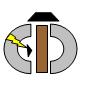                Професионална гимназия по електропромишленост и текстил                                                „ Захари Стоянов”ДЕЙНОСТОТГОВОРНИКСРОК1231.Разяснителна кампания сред учениците от XII клас за възможностите за явяване на държавен изпит за придобиване на СПК – съответно по теория (за II СПК писмена работа по изпитна тема или писмен тест, за III СПК - писмена работа по изпитна тема, писмен тест или защита на дипломен проект) и по практика на професиятадиректор30.11.2023 г.2.Подаване на заявления за допускане до ДЗИ/ДИППК (чл. 3, ал. 11 от Наредба № 11/01.09.2016 г. - най-късно три месеца след началото на учебната година)комисия за допускане до изпитдо 15.12.2023 г.3.Утвърждаване на заповеди за определяне състав и задължения на училищна зрелостна комисия (чл. 84, ал. 4, т. 3 от Наредба № 11/01.09.2016 г.)директордо 06.02.2024 г.4.Утвърждаване на заповеди за определяне състав и задължения на комисиите по чл. 4, ал. 1 от Наредба № 1/19.02.2020 г., както и време и място за изпълнение на задълженията им:4.1. комисия по допускане до изпита;4.2. комисия по подготовка и организиране на изпита;4.3. квестори за изпита – част по теория на професията, с изключение на изпита чрез защита на дипломен проект;4.4. комисия за подготовка и оценяване на изпита – част по теория на професията; 4.5. комисия за провеждане и оценяване на изпита – част по практика на професията;4.6. комисия за подготовка, провеждане и оценяване на изпита чрез защита на дипломния проект в теоретичната и практическата част по всяка специалност от професия (най-късно пет месеца преди определената дата за изпита);4.7.комисия за придобиване на професионална квалификация.директордо 16.05.2024 г.до 08.04.2024 г.до 08.04.2024 г.до 08.04.2024 г.до 17.12.2023 г.до 08.04.2024 г.5. Утвърждаване на темите за индивидуални задания за разработване на дипломни проекти (най-късно пет месеца преди началото на изпитната сесия)директордо 17.12.2023 г.6. Утвърждаване на ръководители-консултанти (учители по професионална подготовка, най-късно до четири месеца преди началото на изпитната сесия)директордо 17.12.2023 г.7. Изготвяне от ръководителите-консултанти на индивидуалните задания по конкретните теми за разработване на дипломните проекти и възлагането им на учениците (най-късно четири месеца преди началото на изпитната сесия съгласно чл. 9а, ал. 4, т 3 от Наредба № 1 от 19.02.2020 г.)ръководители-консултантидо 17.01.2024 г.8.Утвърждаване със заповед на инструктажи за учениците и квесторите (чл. 4, ал. 2, т. 4 от Наредба № 1 от 19.02.2020 г.) директордо 15.05.2024 г.9. Край на втория учебен срок13.05.2024 г.10.Допускане до ДЗИ/ДИППК и издаване на служебни бележки за допускане(съгласно заповед на министъра на образованието и науката в съответствие с чл. 57, т. 1 от Наредба № 11 от 01.09.2016 г.)директордо 16.05.2024 г.11. Определяне на рецензенти със заповед (най-късно 20 дни преди първата от определените дати за изпит – съгласно чл. 9б, ал. 1 от Наредба № 1 от 19.02.2020 г.)директордо 17.04.2032 г.12. Предаване на дипломни проекти (не по късно от 20 дни преди датата на изпита).директордо 17.04.2024 г.13. Изготвяне от рецензентите на рецензии в два екземпляра за всеки дипломен проект и предаването им на комисия за подготовка, провеждане и оценяване на изпита чрез защита на дипломния проект в теоретичната и практическата част по всяка специалност от професия (най-късно десет дни преди първата от определените дати за изпит в съответствие с чл. 9б, ал. 2 от Наредба №1 от 19.02.2020 г. )рецензенти02.05.2024 г.14. Предоставяне на екземпляр от всяка рецензия на ученик (най-късно три дни преди определената дата за изпит съответствие с чл. 9б, ал. 2 от Наредба №1 от 19.02.2020 г. ) от член на комисията за подготовка, провеждане и оценяване на изпита чрез защита на дипломния проект в теоретичната и практическата частчлен на комисията15.05.2024 г.15. Утвърждаване на списък на учениците, които се допускат или не се допускат до защита на дипломен проект (най-късно три работни дни преди първата определена дата за изпит на учениците, заявили желания за провеждането му чрез защита на дипломен проект  чл. 9б, ал. 5 от Наредба №1 от 19.02.2020 г. ) директор15.05.2024 г.16. Задължителен ДЗИ по БЕЛзаповед на МОН17.05.2024 г.17. Втори задължителен ДЗИ/задължителен ДИППК (в частта по теория на професията)заповед на МОН20.05.2024 г.18. Допълнителни ДЗИ по желание на учениказаповед на МОНот 22.05.2024 г.до 31.05.2024 г.19. Провеждане на задължителен ДИППК (в частта по практика на професията и на задължителния държавен изпит чрез защита на дипломен проект в практическата част) заповед на директора за всяко изпитна сесия (чл. 7, ал. 3 от Наредба №1 от 19.02.2020 г.)до 05.06.2024 г.(21, 22 и23.05.2024 г.)20. Определяне на тридневен срок след получаване на окончателния протокол с резултатите от изпит за придобиване на СПК, в който обучаемият лично може да се запознае със своята оценена изпитна работа срещу документ за самоличностдиректорот 07.06.2024 г. до 10.06.2024 г.№ по редИме и фамилияЗаемана длъжност Подпис на лицето1Светлана НиколоваЗДУД2Елена Стефановаучител3Рена Събевастарши учител4Милена Ивановаучител5Петя Тодоровастарши учител6Александрия Хамбарлиеваучител7Галина Стояноваучител8Дияна Кръстевастарши учител9Ралица Виделоваучител10Боян Лиляновстарши учител11Татяна Милковаучител12Надежда Карамфиловастарши учител13Грациела Димоваучител; образователен медиатор14Мария Тилчева старши учител15Тихомира Огневаучител16Йоланда Грозевастарши учител17Мария Огневастарши учител18Валентина Тодоровастарши учител19Митко Грозевучител20Таня Кръстеваглавен счетоводител21Златина Тодороватехнически секретар22Костадин Костадиновогняр23Живка Грозевачистач24Руска Тодевачистач25Иван Ивановпортиер26Иванка Беляновамед. лице